О внесении изменения в постановление Администрации города Когалыма от 03.12.2014 №3164В соответствии с Федеральным законом от 06.10.2003 №131-ФЗ «Об общих принципах организации местного самоуправления в Российской Федерации», частью 8 статьи 97 Федерального закона от 05.04.2013 №44-ФЗ «О контрактной системе в сфере закупок товаров, работ, услуг для обеспечения государственных и муниципальных нужд», Уставом города Когалыма:1. В приложение к постановлению Администрации города Когалыма от 03.12.2014 №3164 «Об осуществлении мониторинга закупок товаров, работ, услуг для обеспечения муниципальных нужд города Когалыма» (далее – приложение) внести следующее изменение: 1.1. в подпункте 6 пункта 4.5 раздела 4 приложения слово «комиссий» заменить словом «Комиссии».2. Признать утратившими силу:2.1. подпункт 1.2.3 пункта 1 постановления Администрации города Когалыма от 17.11.2020 №2115 «О внесении изменений в постановление Администрации города Когалыма от 03.12.2014 №3164»;2.2. постановление Администрации города Когалыма от 26.05.2020 №919 «О внесении изменений в постановление Администрации города Когалыма от 03.12.2014 №3164».3. Опубликовать настоящее постановление в газете «Когалымский вестник» и разместить на официальном сайте Администрации города Когалыма в информационно-телекоммуникационной сети «Интернет» (www.admkogalym.ru).4. Контроль за выполнением постановления возложить на заместителя главы города Когалыма Т.И.Черных.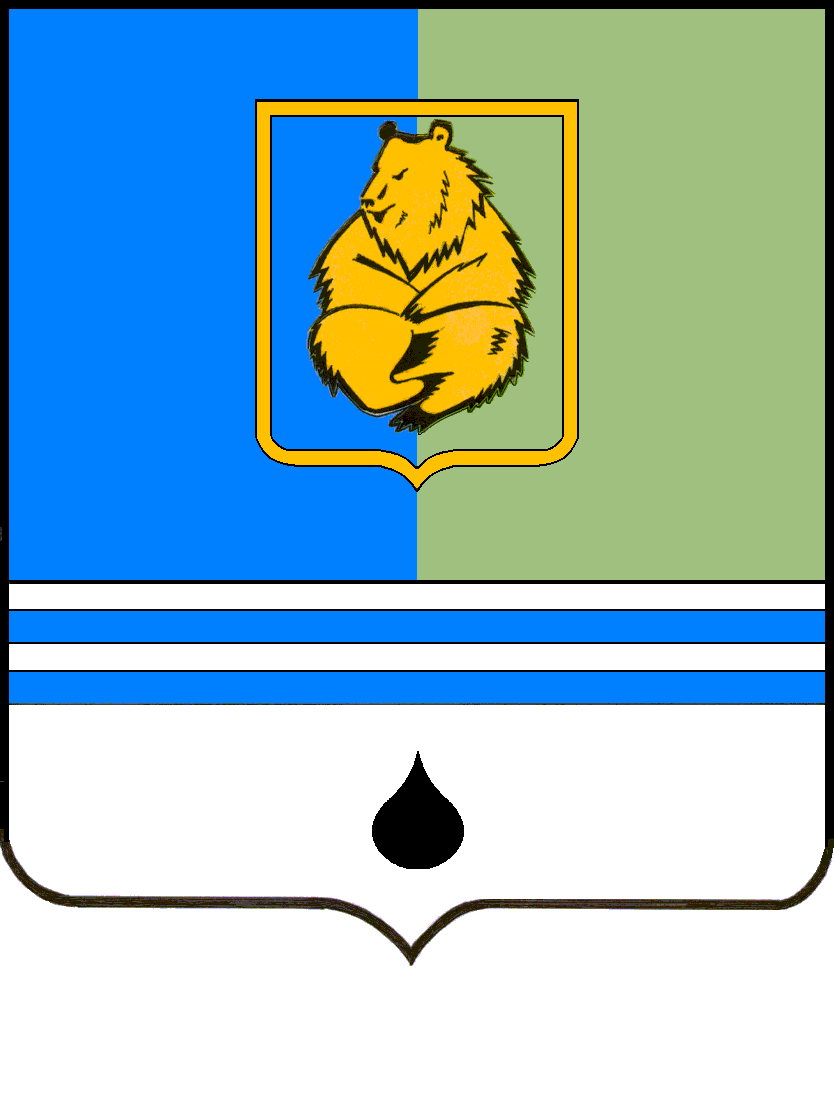 ПОСТАНОВЛЕНИЕАДМИНИСТРАЦИИ ГОРОДА КОГАЛЫМАХанты-Мансийского автономного округа - ЮгрыПОСТАНОВЛЕНИЕАДМИНИСТРАЦИИ ГОРОДА КОГАЛЫМАХанты-Мансийского автономного округа - ЮгрыПОСТАНОВЛЕНИЕАДМИНИСТРАЦИИ ГОРОДА КОГАЛЫМАХанты-Мансийского автономного округа - ЮгрыПОСТАНОВЛЕНИЕАДМИНИСТРАЦИИ ГОРОДА КОГАЛЫМАХанты-Мансийского автономного округа - Югрыот [Дата документа]от [Дата документа]№ [Номер документа]№ [Номер документа]